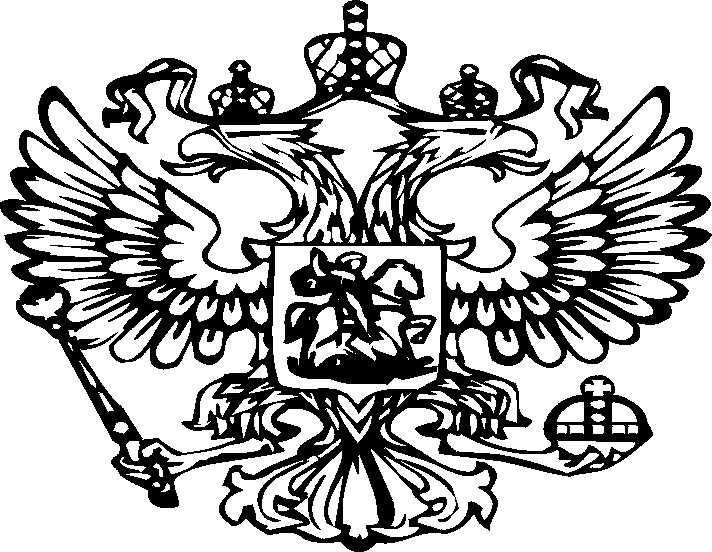 НОВЫЕ ТРЕБОВАНИЯ К ИНЖЕНЕРНО-ГЕОЛОГИЧЕСКИМ ИЗЫСКАНИЯМ В СЕЙСМООПАСНЫХ РАЙОНАХМосква, 30 октября – 13 ноября, 2017 г.Обучение проводится с применением дистанционных технологий (ДОТ). 24 часа (очно) с отрывом от производства (30 окт.-01 ноября 2017 г.), 52 часа дистанционно (02 – 13 ноября 2017 г.), (76 часов) На семинаре будут рассмотрены следующие вопросы.Особенности проведения инженерно-геологических изысканий в сейсмических районах.Геологические риски, возникающие при инженерных изысканиях для сооружений в сейсмических районах.Проведение натурных и полевых исследований по определению динамических характеристик свойств грунтов, необходимых для проектирования зданий и сооружений  в сейсмических районах.Новые ГОСТы по лабораторному определению динамических свойств грунтов в лабораторных условиях (метод динамического трехосного сжатия, метод крутильного сдвига).Лабораторные занятия по определению динамических свойств грунтов на современном оборудовании.Новые требования к проведению инженерно-геологических изысканий для оборудования, передающего динамические воздействия на фундаменты.Особенности гидрогеологических исследований на площадках строительства в сейсмических районах.Натурные обследования оползней для проектирования противооползневых мероприятий в сейсмических районах.Особенности исследования свойств просадочных, набухающих, водонасыщенных песков и других специфических грунтов для проектирования сооружений в сейсмических районах.По окончанию курса выдается удостоверение о повышении квалификацииВ процессе семинара проводятся консультации по объектам у ведущих специалистовПри проведении корпоративных семинаров в программу могут быть внесены изменения по согласованию с Заказчиком, в том числе по срокам и ценамДля участия в семинаре необходимо направить заявку  по е-mail: okopteva@hse.ru (После подачи заявки предоставляется счет на оплату обучения)Телефон:+7 (495) 684-47-40,+7(495) 772-95-90, доб. 15266, 15267, +7 929 621 12 51 Стоимость за 1 участника семинара – 23 000 руб. – 76 часов  (НДС не облагается).Обучение проводится по адресу: г. Москва, ул. Профсоюзная, 33, корп. 4. Руководитель семинара, Заслуженный строитель России, Лауреат Государственной премии СССР, проф., д.т.н.  М. Ю. АбелевПРАВИТЕЛЬСТВО РОССИЙСКОЙ ФЕДЕРАЦИИНАЦИОНАЛЬНЫЙ ИССЛЕДОВАТЕЛЬСКИЙ УНИВЕРСИТЕТ «ВЫСШАЯ ШКОЛА ЭКОНОМИКИ»ЦЕНТР ИННОВАЦИОННЫХ ТЕХНОЛОГИЙ В СТРОИТЕЛЬСТВЕ